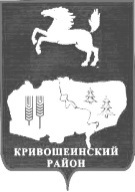 АДМИНИСТРАЦИЯ КРИВОШЕИНСКОГО РАЙОНАПОСТАНОВЛЕНИЕ08.07.2015									                  № 271с. КривошеиноТомской областиВ связи с изменением в 2015 году объёмов финансирования на реализацию мероприятий муниципальной программы «Развитие инфраструктуры общего и дополнительного образования Кривошеинского района на 2013-2015 годы» и включением дополнительных мероприятий по её реализации в 2015 годуПОСТАНОВЛЯЮ:1.Внести в постановление Администрации Кривошеинского района от 05.03.2013 № 158 «Об утверждении муниципальной программы «Развитие инфраструктуры общего и дополнительного образования Кривошеинского района на 2013-2015 годы» (далее Программа) изменения и дополнения.1.1. В  приложении к постановлению «Паспорт муниципальной программы «Развитие инфраструктуры общего и дополнительного образования Кривошенинского района на 2013-2015 годы»:1) Раздел «Объём и источники финансирования» изложить в следующей редакции:2)  Раздел  «Перечень программных мероприятий и объектов Программы» изложить в новой редакции согласно приложению к настоящему постановлению.2. Настоящее постановление подлежит опубликованию в Сборнике нормативных актов и размещению в сети Интернет на официальном сайте муниципального образования Кривошеинский район.3. Настоящее постановление вступает в силу с даты его подписания.4. Контроль за исполнением настоящего постановления возложить  на заместителя Главы муниципального образования по вопросам ЖКХ, строительства, транспорта, связи, ГО и ЧС и социальным вопросам.Глава Кривошеинского района(Глава Администрации)							А.В.РазумниковКустова М.Ф. 2-19-74Направлено:ПрокуратураАрхипов А.М.Кондратьев Д.В.Управление финансовУправление образованияОУ-13Сборник                                                                                                                                                         Приложение к постановлениюАдминистрации Кривошеинского района                                                                                                                                         от 08.07.2015 № 271Перечень программных мероприятий и объектов ПрограммыО внесении изменений и дополнений в постановление Администрации Кривошеинского района от 05.03.2013 № 158 «Об утверждении муниципальной программы «Развитие инфраструктуры общего и дополнительного образования Кривошеинского района на 2013-2015 годы»Объём и источники финансирования (с детализацией по годам реализации Программы, тыс. рублей)ИсточникиВсего2013 год2014 год 2015 год (прогноз)Объём и источники финансирования (с детализацией по годам реализации Программы, тыс. рублей)Федеральный бюджет3458,22003458,22Объём и источники финансирования (с детализацией по годам реализации Программы, тыс. рублей)Областной бюджет30233,227373,41100,21759,6Объём и источники финансирования (с детализацией по годам реализации Программы, тыс. рублей)Местный бюджет17680,494226,84721,88731,89Объём и источники финансирования (с детализацией по годам реализации Программы, тыс. рублей)Всего по источникам31371,9131600,25822,013949,71№ п/пНаименование цели, задачи, мероприятия ПрограммыСрок исполненияОбъём финансирования (тыс. рублей)В том числе за счёт средствВ том числе за счёт средствВ том числе за счёт средствВ том числе за счёт средствОтветственные исполни-телиПоказатели результата мероприятия№ п/пНаименование цели, задачи, мероприятия ПрограммыСрок исполненияОбъём финансирования (тыс. рублей)Федерального бюджета (по согласованию)Областного бюджета (по согласованию)Местного бюджетаВнебюджетных источниковОтветственные исполни-телиПоказатели результата мероприятия123456789101.Задача 1. Создание современной инфраструктуры общего и дополнительного образованияЗадача 1. Создание современной инфраструктуры общего и дополнительного образованияЗадача 1. Создание современной инфраструктуры общего и дополнительного образованияЗадача 1. Создание современной инфраструктуры общего и дополнительного образованияЗадача 1. Создание современной инфраструктуры общего и дополнительного образованияЗадача 1. Создание современной инфраструктуры общего и дополнительного образованияЗадача 1. Создание современной инфраструктуры общего и дополнительного образованияЗадача 1. Создание современной инфраструктуры общего и дополнительного образованияЗадача 1. Создание современной инфраструктуры общего и дополнительного образованияМероприятие 1.Проведение комплексного капитального  и текущего ремонтов образовательных учрежденийМероприятие 1.Проведение комплексного капитального  и текущего ремонтов образовательных учрежденийМероприятие 1.Проведение комплексного капитального  и текущего ремонтов образовательных учрежденийМероприятие 1.Проведение комплексного капитального  и текущего ремонтов образовательных учрежденийМероприятие 1.Проведение комплексного капитального  и текущего ремонтов образовательных учрежденийМероприятие 1.Проведение комплексного капитального  и текущего ремонтов образовательных учрежденийМероприятие 1.Проведение комплексного капитального  и текущего ремонтов образовательных учрежденийМероприятие 1.Проведение комплексного капитального  и текущего ремонтов образовательных учрежденийМероприятие 1.Проведение комплексного капитального  и текущего ремонтов образовательных учрежденийМероприятие 1.Проведение комплексного капитального  и текущего ремонтов образовательных учрежденийОбъекты:1.1.МБОУ «Кривошеинская СОШ»2013 год15563,8013851,81712,00ОУКапитальный ремонт здания1.1.МБОУ «Кривошеинская СОШ»2013 год15024,0013521,61502,40ОУ         Реконструкция здания     филиала начального общего образования МБОУ «Кривошеинская СОШ» в с. Жуково                             1.1.МБОУ «Кривошеинская СОШ»2015 год560,000560,00ОУРемонт котельной филиала начального общего образования МБОУ «Кривошеинская СОШ» в с. Жуково1.1.МБОУ «Кривошеинская СОШ»2015 год1082,5001082,50ОУРемонт полов и кровли над столовой1.1.МБОУ «Кривошеинская СОШ»2015 год163,000163,60ОУРемонт кабинетов1.2.МБОУ «Красноярская СОШ»2014 год474,800474,80ОУпроведение работ по благоустройству    территории1.3.МБОУДО «Детская школа искусств»2014 год184,20000184,2000ОУ обустройство тёплых туалетов1.4.Образовательные учреждения общего и дополнительного образования2014 год500,000500,00ОУТекущий ремонт помещений1.4.Образовательные учреждения общего и дополнительного образования2015 год218,000218,00ОУТекущий ремонт помещений образовательных учреждений1.5.МБОУ «Новокривошеинская ООШ»2015 год371,14100371,1410ОУТекущий ремонт кровли1.5.МБОУ «Новокривошеинская ООШ»2015 год72,7390072,7390ОУУстройство снегозадержателей на крышах1.6.МБОУ «Малиновская ООШ»2015 год586,000586,00ОУТекущий ремонт кровли1.6.МБОУ «Малиновская ООШ»2015 год89,1460089,1460ОУУстройство снегозадержателей на крышах1.7.МКОУ «Петровская ООШ»2015 год432,92700432,9270ОУТекущий ремонт кровли1.7.МКОУ «Петровская ООШ»2015 год63,5630063,5630ОУУстройство снегозадержателей на крышах1.8.МБОУ «Иштанская ООШ»2015 год500,000500,00ОУТекущий ремонт кровли1.8.МБОУ «Иштанская ООШ»2015 год21,9390021,9390ОУУстройство снегозадержателей на крышах1.9.МБОУ «Пудовская СОШ»2015 год5767,663458,2202309,440ОУКапитальный ремонт школьного спортзала1.10.МБОУДО «Детско-юношеская спортивная школа»2015 год165,000165,00ОУТекущий ремонт хоккейной коробки       1.10.МБОУДО «Детско-юношеская спортивная школа»2015 год22,2010022,2010ОУРемонт трибун на стадионе «Кедр»1.11.МБОУДО «Дом детского творчества»2015 год137,30200137,3020ОУРемонт окон, дверей в помещении клуба «Витязь»ИТОГО по мероприятию 142000,5183458,2227373,411168,8980Мероприятие 2.Создание безопасных условий для организации образовательного процесса, укрепление материальной базыМероприятие 2.Создание безопасных условий для организации образовательного процесса, укрепление материальной базыМероприятие 2.Создание безопасных условий для организации образовательного процесса, укрепление материальной базыМероприятие 2.Создание безопасных условий для организации образовательного процесса, укрепление материальной базыМероприятие 2.Создание безопасных условий для организации образовательного процесса, укрепление материальной базыМероприятие 2.Создание безопасных условий для организации образовательного процесса, укрепление материальной базыМероприятие 2.Создание безопасных условий для организации образовательного процесса, укрепление материальной базыМероприятие 2.Создание безопасных условий для организации образовательного процесса, укрепление материальной базыМероприятие 2.Создание безопасных условий для организации образовательного процесса, укрепление материальной базыМероприятие 2.Создание безопасных условий для организации образовательного процесса, укрепление материальной базыОбъекты:2.1.МБОУ «Кривошеинская СОШ»2014 год99,9900099,9900ОУОрганизация стройконтроля на объекте капитального ремонта в с. Жуково2.1.МБОУ «Кривошеинская СОШ»2014 год169,800169,80ОУМонтаж охранно-пожарной сигнализации, системы оповещения и управления эвакуацией2.1.МБОУ «Кривошеинская СОШ»2015 год161,250161,2500ОУПриобретение спортивного оборудования для спортивных клубов2.2.МБОУ «Белобугорская ООШ»2014 год22,00022,00ОУПриобретение бытовой техники2.2.МБОУ «Белобугорская ООШ»2015 год25,00025,00ОУПриобретение электрооборудования2.3.МБОУ «Красноярская СОШ»2015 год43,4960043,4960ОУУстройство ограждения школы2.3.МБОУ «Красноярская СОШ»2015 год64,5064,500ОУПриобретение спортивного оборудования для спортивных клубов2.4.МБОУДО «Детско-юношеская спортивная  школа»2015 год90,00090,00ОУПриобретение снегоочистительной техники2.5.МБОУ «Володинская СОШ»2015 год20,00020,00ОУПриобретение фильтра для очистки воды2.6.МБОУ «Пудовская СОШ»2015 год83,85083,8500ОУПриобретение спортивного оборудования для спортивных клубовИТОГО по мероприятию 2779,8860309,6470,2860Мероприятие 3.Внедрение энергосберегающих технологийМероприятие 3.Внедрение энергосберегающих технологийМероприятие 3.Внедрение энергосберегающих технологийМероприятие 3.Внедрение энергосберегающих технологийМероприятие 3.Внедрение энергосберегающих технологийМероприятие 3.Внедрение энергосберегающих технологийМероприятие 3.Внедрение энергосберегающих технологийМероприятие 3.Внедрение энергосберегающих технологийМероприятие 3.Внедрение энергосберегающих технологийМероприятие 3.Внедрение энергосберегающих технологийОбъекты:3.1.МБОУ «Красноярская СОШ»2014 год46,00046,00ОУзамена глубинного насоса3.1.МБОУ «Красноярская СОШ»2014 год383,000383,00ОУприобретение монтаж оборудования для  водоочистки3.2.МБОУ «Кривошеинская СОШ»2014 год110,20000110,2000ОУремонт водопровода3.3.МБОУ «Иштанская ООШ»2014 год99,50099,50ОУзамена теплосчётчика3.4.МБОУ «Малиновская ООШ»2014 год99,50099,50ОУзамена теплосчётчика3.5.МБОУ «Новокривошеинская ООШ»2014 год93,5300093,5300ОУзамена теплосчётчика3.6.МБОУДО «ДДТ»2014 год90,7320090,7320ОУзамена теплосчётчика3.7.МБДОУ «Колосок», 2014 год89,00089,00ОУзамена теплосчётчикаИТОГО по мероприятию  31011,462001011,4620Мероприятие 4 Обследование зданий общеобразовательных учреждений и подготовка проектно-сметной документации производства ремонтных работ.Мероприятие 4 Обследование зданий общеобразовательных учреждений и подготовка проектно-сметной документации производства ремонтных работ.Мероприятие 4 Обследование зданий общеобразовательных учреждений и подготовка проектно-сметной документации производства ремонтных работ.Мероприятие 4 Обследование зданий общеобразовательных учреждений и подготовка проектно-сметной документации производства ремонтных работ.Мероприятие 4 Обследование зданий общеобразовательных учреждений и подготовка проектно-сметной документации производства ремонтных работ.Мероприятие 4 Обследование зданий общеобразовательных учреждений и подготовка проектно-сметной документации производства ремонтных работ.Мероприятие 4 Обследование зданий общеобразовательных учреждений и подготовка проектно-сметной документации производства ремонтных работ.Мероприятие 4 Обследование зданий общеобразовательных учреждений и подготовка проектно-сметной документации производства ремонтных работ.Мероприятие 4 Обследование зданий общеобразовательных учреждений и подготовка проектно-сметной документации производства ремонтных работ.Мероприятие 4 Обследование зданий общеобразовательных учреждений и подготовка проектно-сметной документации производства ремонтных работ.Объекты:4.1.МБОУ «Пудовская СОШ»2013 год179,200179,20ОУАкт обследования2014 год664,900664,90ОУПроектно-сметная документация2015 год45,00045,00ОУОбследование дымовой трубы котельной в д. Белосток2015 год44,880044,880ОУПроверка достоверности сметной стоимости ремонта спортивного зала4.2.МБОУ «Кривошеинская СОШ»2013 год833,200833,20ОУПроектно-сметная документация4.2.МБОУ «Кривошеинская СОШ»2014 год15,00015,00ОУПроектно-сметная документация4.3.МБОУ «Красноярская СОШ»2015 год45,00045,00ОУОбследование дымовой трубы4.4.МБОУ «Белобугорская ООШ»2015 год14,00014,00ОУИнженерно-геологические изыскания для проведения капитального ремонта системы отопления4.4.МБОУ «Белобугорская ООШ»2015 год80,00080,00ОУРазработка сметной документации4.4.МБОУ «Белобугорская ООШ»2015 год34,0180034,0180ОУПроверка достоверности сметной документации4.4.МБОУ «Белобугорская ООШ»2015 год45,00045,00ОУОбследование дымовой трубыИТОГО по мероприятию  42000,198002000,1980Мероприятие 5.Приобретение автомобильного транспорта, соответствующего требованиям безопасности, для общеобразовательных учрежденийМероприятие 5.Приобретение автомобильного транспорта, соответствующего требованиям безопасности, для общеобразовательных учрежденийМероприятие 5.Приобретение автомобильного транспорта, соответствующего требованиям безопасности, для общеобразовательных учрежденийМероприятие 5.Приобретение автомобильного транспорта, соответствующего требованиям безопасности, для общеобразовательных учрежденийМероприятие 5.Приобретение автомобильного транспорта, соответствующего требованиям безопасности, для общеобразовательных учрежденийМероприятие 5.Приобретение автомобильного транспорта, соответствующего требованиям безопасности, для общеобразовательных учрежденийМероприятие 5.Приобретение автомобильного транспорта, соответствующего требованиям безопасности, для общеобразовательных учрежденийМероприятие 5.Приобретение автомобильного транспорта, соответствующего требованиям безопасности, для общеобразовательных учрежденийМероприятие 5.Приобретение автомобильного транспорта, соответствующего требованиям безопасности, для общеобразовательных учрежденийМероприятие 5.Приобретение автомобильного транспорта, соответствующего требованиям безопасности, для общеобразовательных учрежденийОбъекты:5.1.МБОУ «Кривошеинская СОШ»2014 год1450,00725,0725,00ОУОбеспечение безопасных перевозок детей5.1.МБОУ «Кривошеинская СОШ»2015 год1450,00725,0725,00ОУОбеспечение безопасных перевозок детей5.2.МКОУ «Петровская ООШ»2014 год750,40375,2375,20ОУОбеспечение безопасных перевозок детей5.3.МБОУ «Иштанская СОШ2015 год1450,00725,0725,00ОУОбеспечение безопасных перевозок детей5.4.Приобретение тахографов, автошин, систем ГЛОНАСС2014 год479,400479,40ОУОбеспечение безопасных перевозок детейИТОГО по мероприятию 55579,802550,23029,60